Publicado en Barcelona el 30/05/2014 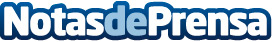 InfinitoImagen lanza al mercado un nuevo y revolucionario concepto de ataúdes y urnasInfinitoImagen lanza al mercado un nuevo y revolucionario concepto de ataúdes y urnas, innovador de diseño y 100 % ecológico.
La nueva línea de productos promete Innovar en introducir la tecnología patentada combinada con un exquisito diseño personalizado y al mismo tiempo respetuoso con el medio ambiente. 
Datos de contacto:Gaston PerezCap de Premsa+34 627 454 196Nota de prensa publicada en: https://www.notasdeprensa.es/infinitoimagen-lanza-al-mercado-un-nuevo-y Categorias: Televisión y Radio Cataluña Ecología Emprendedores Eventos Seguros Premios Innovación Tecnológica http://www.notasdeprensa.es